Procedure for requesting permission to film and broadcast a thesis defenseProcedure unanimously adopted by the Board of the Doctoral College Council on September 24, 2018.PreambleArticle 19 of the decree of May 25, 2016 setting the national framework for training and the procedures leading to the award of the national doctoral diploma specifies that the defense is public, except for an exemption granted exceptionally by the head of the institution if the subject of the thesis is of a proven confidential nature. In this sense, any defense can be filmed and the video thus obtained broadcast, if all the necessary agreements have been obtained in the framework of image rights and intellectual property. However, the filmed PhD student retains ownership of the images of his or her thesis defense.ProcedureThe request for authorization to film a thesis defense must be made by the applicant to the institution of registration:+ By specifying the framework of the diffusion, in particular the planned site of viewing and the duration of the setting on line.+ By informing the parties involved in the thesis (funder, thesis director, unit director, director of the doctoral school) and obtaining their authorization through the document requesting authorization to film a thesis defense.+ By obtaining the individual agreement of all the people filmed.Circuit of instruction of the requestThe applicant prepares the application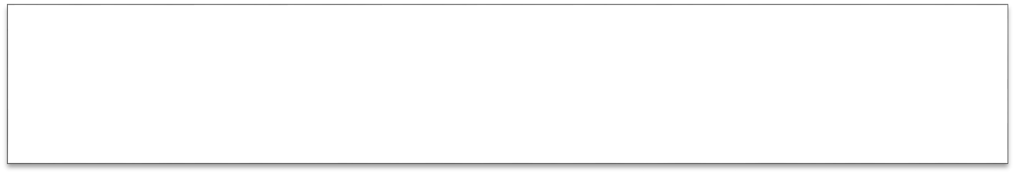 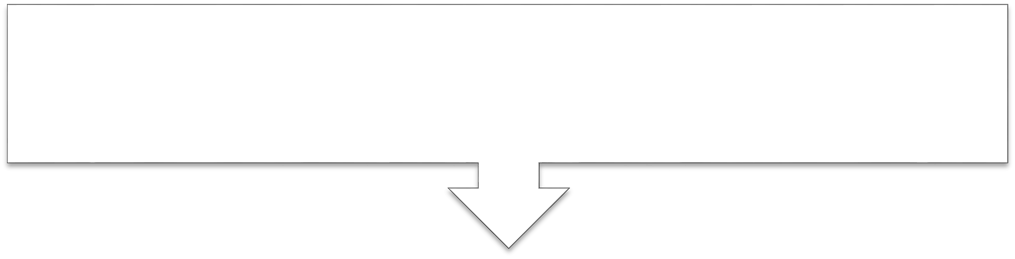 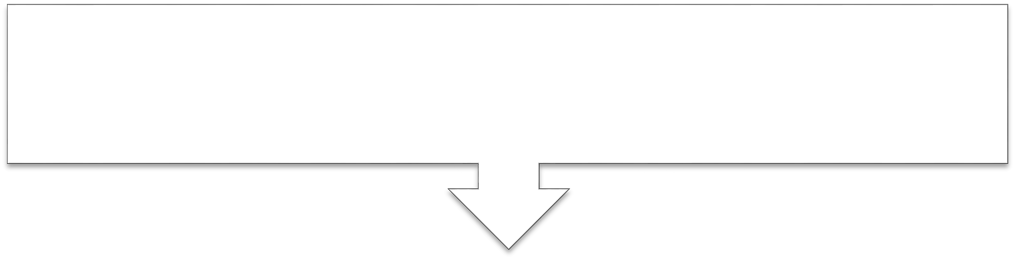 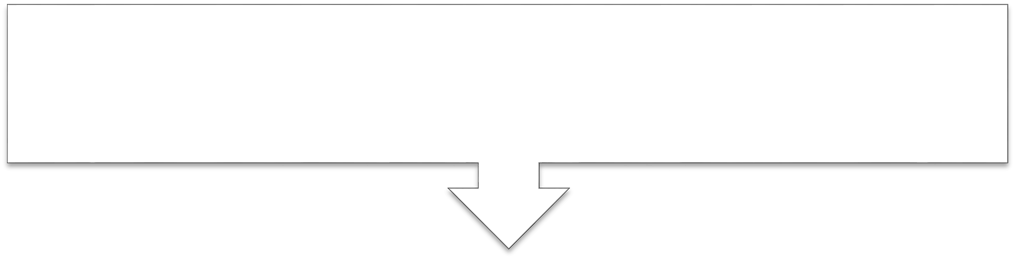 Applicant informs and seeks approval from involved partiesThe applicant submits a complete application to the enrolling institutionThe enrolling institution grants or denies permissionALL persons filmed give their permission. If one of them refuses, he or she must not be filmed during the defense.Request for authorization to film a thesis defenseI, the undersigned, Last Name : ................................. First name :.	Phone number :.............................. Email address :...................................................Professional address : ....................................................................requests permission to film the thesis defense of	(last name and fisrt name).The diffusion of the film of the defense is planned via .............................................. accessible by..............................................	(specify	who	can	access	this	site)	for	the	following	period..............................................Place..........................................., date .............................SignatureOpinion of the thesis directorI, the undersigned, Last Name : .................................First name	thesis directorof ……………. Give a	favorable	unfavorable opinion to this application for the following reasons:.................................................................................................................………………………………………………………………………………………………Last name, First name, date and signature of the thesis directorOpinion of the director of the research unitI, the undersigned, Last Name : .................................First name	director of the researchunit………………….  Give  a	favorable	unfavorable opinion to this application for the following reasons :.................................................................................................................…………………………………………………………………………………………………………………………Last name, First name, date and signature of the director of the research unitOpinion of the funderI, the undersigned, Last Name : .................................First name	legal representative ofthe institution ……………………………. who is funding the thesis of ……………………………., give a	favorable unfavorable opinion to this application for the following reasons :.................................................................................................................………………………………………………………………………………………………………Last name, First name, date and signature of the legal representative of the institution or his delegateProposal of the doctoral schoolI, the undersigned, Last Name : .................................First name	director of the doctoralschool   …………………………………..,   give   a	favorable	to this application for the following reasons :.................................................................................................................………………………………………………………………………………………………Last name, First name, date and signature of the director of the doctoral schoolAdministrative authorizationThe President of the University of Paris Saclay, Having regard to the request for authorization,authorizes	doesn’t authorizethe applicant to film the doctoral defense of …………………………….SignaturePlace ………………, date .............................Authorization to be filmedI, the undersigned, Last Name : .................................First name :.	Phone number :.............................. Email address :...................................................Professional address : ....................................................................Authorize	(designation of the person or entity responsible for the filming) tofilm me in the framework of the thesis defense of	(Last name and first name).The broadcasting of the film of the defense is planned via .............................................. accessible by..............................................	(specify	who	can	access	this	site)	for	the	following	period..............................................I declare that my intervention does not contain any borrowing from a work of any kind, in compliance with the application of the intellectual property code.I certify that my intervention does not contain any defamatory element or contrary to the laws applicable in France at the time of the filming.Place..........................................., date.............................Signature